 … on Wednesday, April , President Chris promptly opened the meeting at 7:10 a.m.  our Family of Rotary Rotarian, was absent this morning, so John Inman led us in the Pledge.  presented a very meaningful and thankful invocation. President Chris, being on top of things, then jumped right in and introduced our very efficient Secretary, Randy Stutz, who introduced guest speaker, and other guests. President’s Announcements: Chris reminded everyone that we are taking cash donations for our wine at the Roast. Chris reminded us that the District Conference will be on April 27th.  Sign up at Rotary5450.org.Other Announcements:Joe reminded us that there will be a C4K distribution this weekend. Be there at 8:00 a.m. at Hidden Lakes High School at 73rd and Lowell. Brian proposed a new social event. If you would be interest in a Zip Line event, please let him know. Pricing is about $75.00 a person with a group price, as well. This would probably by in May.Melissa updated us about the Roast Silent Auction items. Please get you ideas to her as soon as possible. Our program this morning was a very informative presentation by Rod Blunck, Ed. D, who gave us a great presentation about The Latest in Education in Colorado and around the world., our Sgt. at Arms this week, made some sizable extractions from the few, but very energetic, Rotarians who attended the meeting. Don’t forget, you can makeup missed meetings at any of the Rotary Clubs in our area.  Get the app, Rotary Club Locator, for your smart phone. You will find clubs you can attend located all over the world.was extolled by President Chris who thanked him for being an important member of the 7:10 Rotary Club and who has shown us the Service Above Self motto. His prolific profile as the Family of Rotary Rotarian can be found on the front page of the Bemis award winning, Frameable, Ineluctable, EarlyWord newsletter which was profusely available on all of the tables in its elegant 11x17" format. It can also be found on the 7:10 web site at: www.westminster710rotary.org/newsletter.cfm.  gave us a short Rotary Moment about  had a Thought for the Day. We closed the meeting right on time with a rousing rending of The Four Way Test. Yours in Rotary Service, 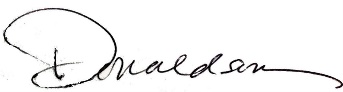 Loren, 7:10 Missed the Meeting EditorWestminster7:10 Rotary Club